Домашнее задание от 18.10.21.Для групп А, Б. 25.10. - будет письменный нотный диктант по пройденным нотам Первой октавы. Готовиться!Повторять.Повторять к каждому уроку:Музыкальный звук;Сколько регистров, какое, расположение;Расположение ноты "до", "ре", "ми", "фа" на клавиатуре;Октава;Длительность. Игра "Вопрос-ответ". Уважаемые родители, дома проговаривайте с детьми написание пройденных нот первой октавы. "до" 1 октавы - под нотным станом на первой добавочной;"ре" 1 октавы - под первой линеечкой."ми" 1 октавы - на первой линеечке. Запоминать расположение!Нота "фа" первой октавы.Продолжаем подробно запоминать написание нот первой октавы.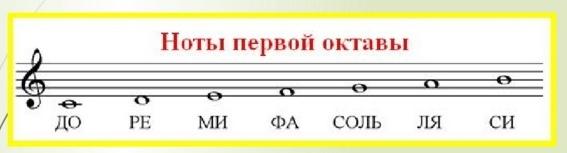 Запомнить написание "фа" 1 октавы на нотном стане: между первой и второй линеечкоц нотного стана (проговаривать вслух, учить наизусть).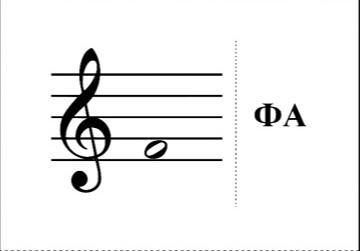 *Пропишите в тетради ноту "фа" 1 октавы две строчки нотного стана. Новый материал: Ритм. Запоминаем определение нового понятия - Ритм. Ритм - это чередование длительностей. (особенно выучите слова "чередование" и не будет лишним своими словами объяснить, что оно означает. Проговаривание этого слова вызывает особые трудности у многих).Ритм песенок мы будем читать РИТМОСЛОГАМИ. То есть до этого мы проговаривали текст песенок в ритме с хлопками. А сейчас будем читать Ритм ритмослогами с хлопками. У каждой длительности есть свой ритмослог - это усилит понимание разности длительностей. Четверть - ритмослог "ТА" (немного протягивает голосом);Восьмая - коротко ритмослог "ти".Ранее мы записывали ритм песенки "Андрей-воробей" на последнем уроке записали ритм песенки "Колобок". Эти песенки должны быть у детей в тетрадях. Ниже я выложу ритм каждой песенки. Их нужно читать ритмослогами с хлопками, при этом у четверти хлопки делать длинными и протягивать ритмослог, а у восьмой всё коротко.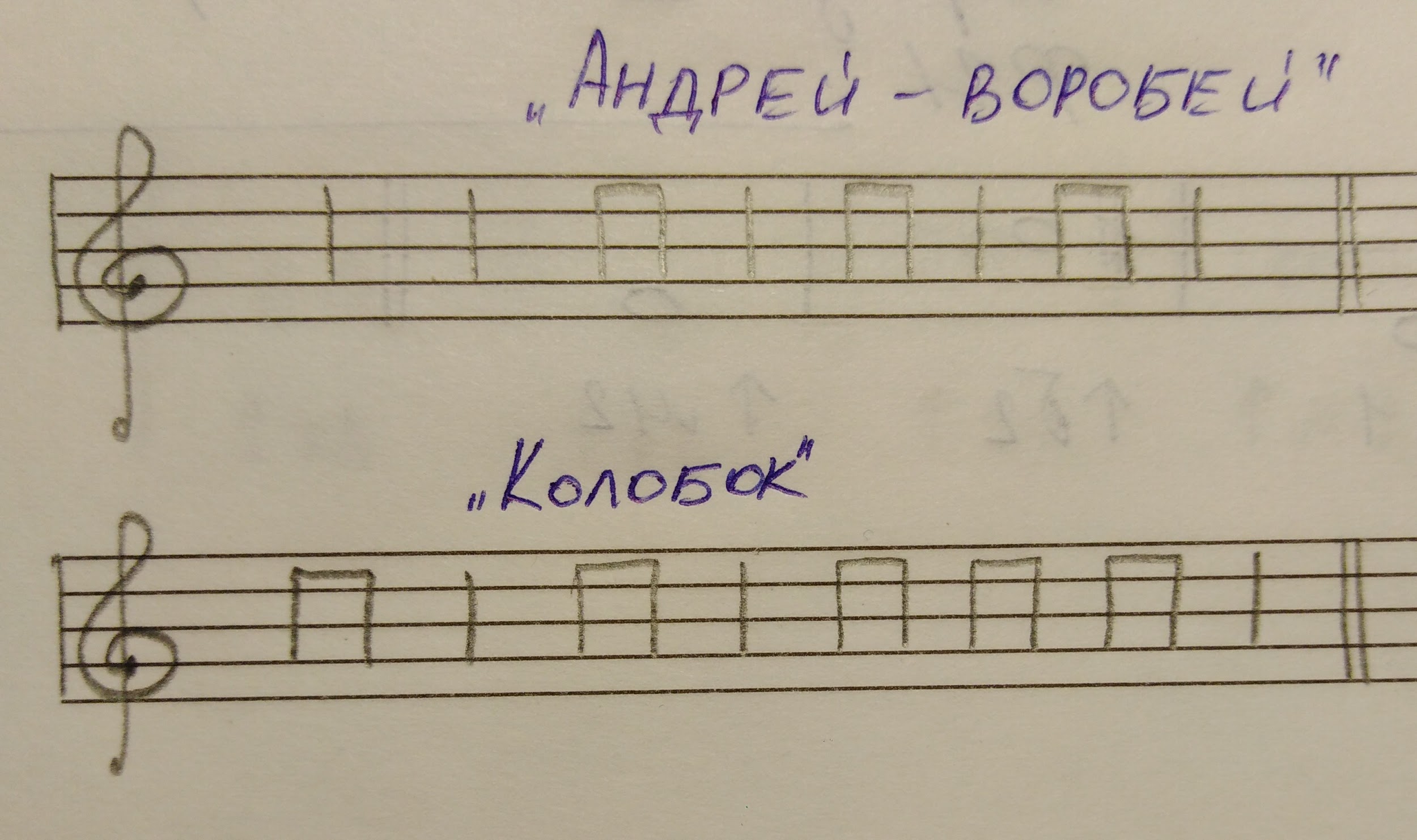 Нота "соль" на клавиатуре.  Продолжаем знакомится с расположением нот на белой части клавиатуры. Следующая нота "соль". Запомните где она находится и также играйте по всей клавиатуре от низкого регистра  к верхнему, произнося название вслух. Нота "соль" находится СПРАВА от ноты ФА. 